Multiplication – Arrays 2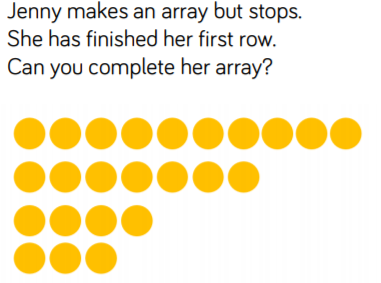 Is this true ? Why ? Why not?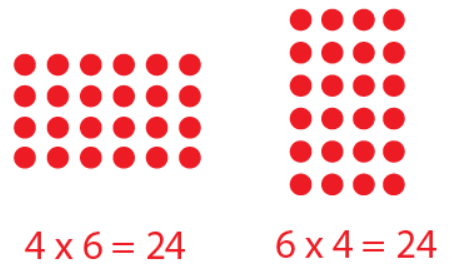 